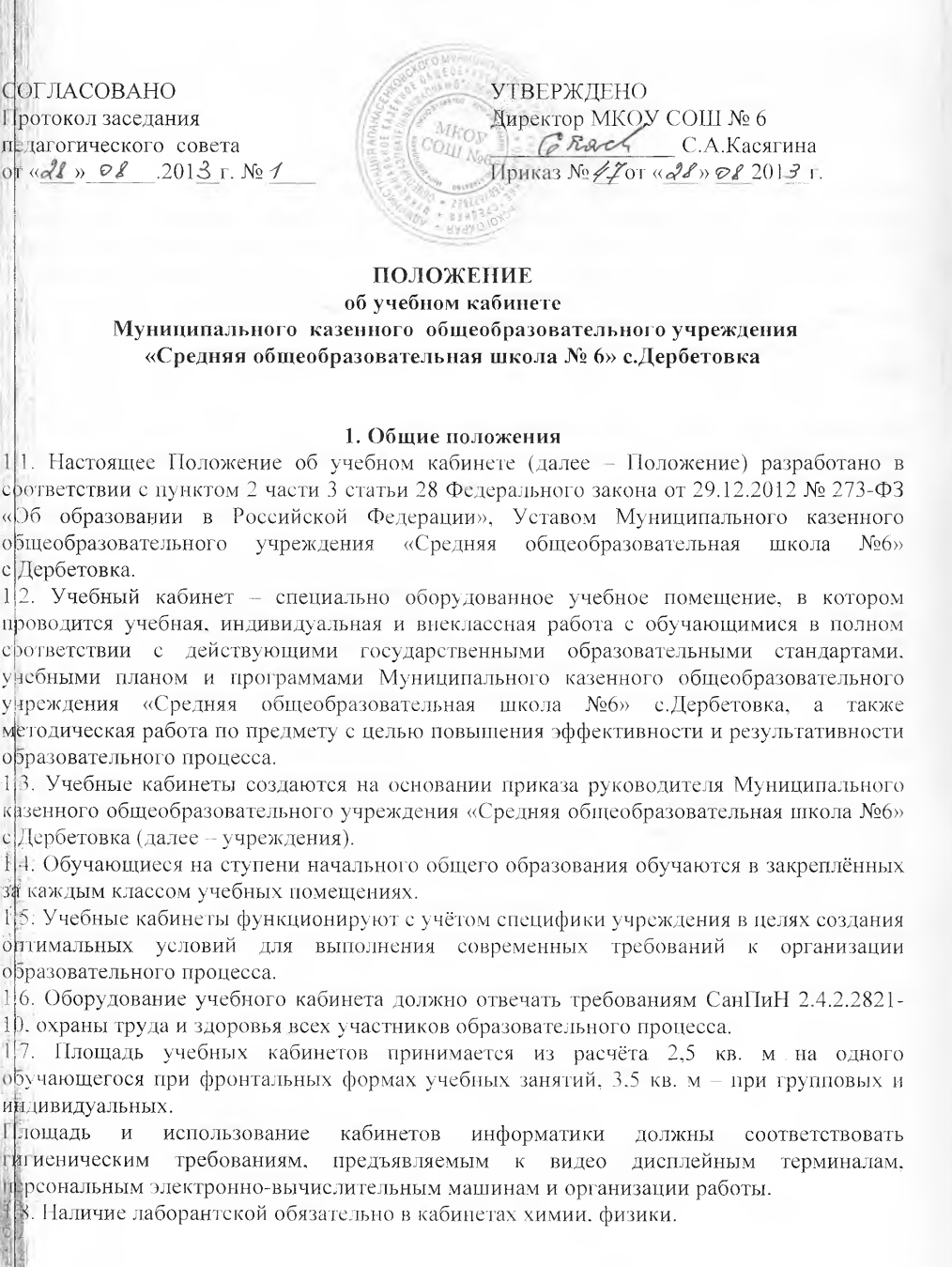 1.9. По согласованию с территориальным центром Госсанэпиднадзора учебные мастерские могут быть использованы для организации и проведения внеклассных занятий по техническому творчеству и для работы обучающихся во внеурочное время. 2. Оборудование учебного кабинета2.1. Учебные кабинеты оснащаются техническими средствами обучения, учебно-наглядными пособиями, учебно-опытными приборами, измерительной аппаратурой, комплектами химических реактивов и другими необходимыми средствами обучения для организации образовательного процесса по данному учебному предмету в соответствии с действующими типовыми перечнями для общеобразовательных учреждений. 2.2. В учебном кабинете оборудуются удобные рабочие места индивидуального пользования для обучающихся в зависимости от их роста и наполняемости класса (группы) согласно санитарным требованиям, а также рабочее место для педагогического работника. 2.3. Рабочее место педагогического работника оборудуется столом, приставкой для демонстрационного оборудования и технических средств обучения, шкафами для хранения наглядных пособий, экспозиционными устройствами, классной доской, инструментами и приспособлениями в соответствии со спецификой преподаваемой дисциплины. 2.4. Каждый обучающийся обеспечивается рабочим местом за партой или столом в соответствии с действующими требованиями СанПиН 2.4.2.2821-10. 2.5. Организация рабочих мест обучающихся должна обеспечивать возможность выполнения практических и лабораторных работ в полном соответствии с практической частью образовательной программы, при этом необходимо учитывать требования техники безопасности, гарантировать безопасные условия для организации образовательного процесса. 2.6. В помещениях начальных классов, лабораториях, учебных кабинетах, мастерских устанавливаются, с учётом имеющихся возможностей, умывальники. 2.7. Кабинеты физики и химии должны быть оборудованы специальными демонстрационными столами. Для лучшей видимости учебно-наглядных пособий демонстрационный стол может быть установлен на подиум. В кабинетах физики и химии устанавливают двухместные лабораторные столы. Лаборатория химии оборудуется вытяжными шкафами. 2.8. В кабинете иностранного языка желательно наличие лингафонных рецептивных установок. 2.9. Оформление учебного кабинета должно соответствовать требованиям современного дизайна для учебных помещений. 3. Организация работы учебного кабинета3.1. Занятия обучающихся в учебном кабинете проводятся по расписанию, утверждённому директором учреждения. 3.2. На базе учебного кабинета проводятся учебные занятия предметных кружков, образовательных факультативов, заседания творческих групп и т.д. 3.3. Основное содержание работы учебных кабинетов: • проведение занятий по образовательной программе учебного плана, занятий дополнительного образования; • создание оптимальных условий для качественного проведения образовательного процесса на базе учебного кабинета; • подготовка методических и дидактических средств обучения; • соблюдение мер для охраны здоровья обучающихся и педагогических работников, охраны труда, противопожарной защиты, санитарии и гигиены; • участие в проведении смотров - конкурсов учебных кабинетов.4. Руководство учебным кабинетом4.1. Руководство учебным кабинетом осуществляет заведующий кабинетом, назначаемый приказом руководителя учреждения из числа наиболее квалифицированных преподавателей данного предмета (по представлению заместителя директора по учебно-воспитательной работе). 4.2. Оплата труда заведующему за руководство учебным кабинетом осуществляется в зависимости от результативности проводимой работы по обогащению и пополнению внешнего и внутреннего содержания кабинета в порядке, установленном «Положением об оплате труда работников Муниципального казенного общеобразовательного учреждения «Средняя общеобразовательная школа №6» с.Дербетовка. 4.3. Заведующий учебным кабинетом: • планирует работу учебного кабинета, в т. ч. организацию методической работы; •максимально использует возможности учебного кабинета для осуществления образовательного процесса; • обеспечивает своевременное ведение паспорта учебного кабинета и акта готовности учебного кабинета к началу нового учебного года по форме, установленной приказом руководителя учреждения; • выполняет работу по обеспечению сохранности и обновлению технических средств обучения, пособий, демонстративных приборов, измерительной аппаратуры, лабораторного оборудования, других средств обучения; • осуществляет контроль за санитарно- гигиеническим состоянием кабинета; • принимает на ответственное хранение материальные ценности учебного кабинета, ведёт их учёт в установленном порядке; • ведет следующую документацию:- инструкции по охране труда и технике безопасности при проведении    занятий в кабинете;     - стенд по подготовке к ГИА И ЕГЭ;    - стенды со вспомогательной информацией по предмету;    - стенд по противопожарной, антитеррористической, общественной, дорожной и антикоррупционной безопасности;    - график проветривания кабинета;    - график работы кабинета;• при нахождении обучающихся в учебном кабинете несёт ответственность за соблюдение правил техники безопасности, санитарии, за охрану жизни и здоровья детей.5. Право собственности и распоряжение оборудованием учебного кабинета5.1. Оборудование учебного кабинета, приобретенное на средства учредителя, является неотъемлемым имуществом учреждения, которым оно распоряжается на основании Устава и договора с учредителем. 5.2. Оборудование и оснащение учебного кабинета, созданное педагогическими работниками во время их работы в штатной должности работника учреждения без привлечения личных материально-финансовых ресурсов, а также материальные ценности, приобретенные по решению и на средства родителей (законных представителей) и переданные в дар учреждению для использования в данном учебном кабинете, принадлежит учреждению на праве собственности. Эти материальные ценности должны при поступлении ставиться на учет бухгалтерией учреждения. 5.3. Оборудование и оснащение учебного кабинета, приобретенное за счет личных финансовых средств педагогического работника, принадлежит данному педагогическому работнику учреждения. 5.4. Ответственный за учебный кабинет, другие работники учреждения, работающие в данном учебном кабинете, обучающиеся обязаны бережно относиться к материальным ценностям, находящимся в нём. Материальную ответственность за материальные ценности, указанные в п.п. 5.1., 5.2. и находящихся в учебном кабинете, несет работник (заведующий кабинетом, учитель, работающий в кабинете, лаборант). 6. Права и обязанности участников образовательного процесса6.1. Администрация учреждения обязана: • определять порядок использования оборудования учебных кабинетов, • следить за выполнением требований к санитарно-гигиеническим характеристикам и нормами техники безопасности; • обеспечивать сохранность оборудования учебного кабинета во внеурочное время и его санитарно-гигиеническое обслуживание по окончании учебных занятий. 6.2. Заведующий учебным кабинетом обязан: • обеспечивать здоровье и безопасность жизнедеятельности обучающихся во время проведения уроков, консультаций, элективных курсов и иных мероприятий, предусмотренных учебным планом и планом воспитательной работы; • принимать своевременные меры по подаче заявок на ремонт мебели, электрооборудования и электросетей; • принимать меры, направленные на обеспечение кабинета необходимым оборудованием и приборами согласно учебным программам; • содержать кабинет в соответствии с санитарно-гигиеническими требованиями, предъявляемыми к учебному кабинету; • обеспечивать сохранность имеющегося в кабинете оборудования и оснащения; • способствовать развитию материально-технической базы кабинета в соответствии с его спецификой; • следить за озеленением учебного кабинета; • обеспечивать учебный кабинет различной учебно-методической документацией, каталогами, справочниками, инструкциями с привлечением внебюджетных средств; • составлять перспективный план развития и план развития и работы учебного кабинета на текущий учебный год, вести контроль выполнения данных планов; • обеспечивать надлежащий уход за имуществом; • вести паспорт учебного кабинета, принимать необходимые меры к составлению акта готовности учебного кабинета к началу нового учебного года; • организовывать внеклассную работу по предмету (консультации, дополнительные занятия, заседания клубов и др.), отражать ее в расписании работы учебного кабинета; • обеспечивать соблюдение правил техники безопасности, наличие правил поведения в кабинете, проводить соответствующие инструктажи с обучающимися с отметкой в журнале, где это предусмотрено; • проводить работу по созданию банка творческих работ учителя и обучающихся. 6.3. Заведующий учебным кабинетом имеет право: • ставить перед администрацией учреждения вопросы по улучшению работы учебного кабинета. • по итогам осмотра получать поощрения в виде денежной премии лично или для развития кабинета (при наличии средств в бюджете учреждения). 